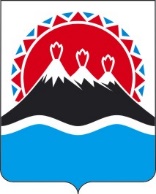 ПРОЕКТ П О С Т А Н О В Л Е Н И ЯРЕГИОНАЛЬНОЙ СЛУЖБЫ ПО ТАРИФАМ И ЦЕНАМ  КАМЧАТСКОГО КРАЯ                   г. Петропавловск-КамчатскийВ соответствии с Федеральным законом от 27.07.2010 № 190-ФЗ «О теплоснабжении», постановлениями Правительства Российской Федерации от 22.10.2012 № 1075 «Об основах ценообразования в сфере теплоснабжения», от 05.07.2018 № 787 «О подключении (технологическом присоединении) к системам теплоснабжения, недискриминационном доступе к услугам в сфере теплоснабжения, изменении и признании утратившими силу некоторых актов Правительства Российской Федерации», приказами Федеральной службы по тарифам от 13.06.2013 № 760-э «Об утверждении Методических указаний по расчету регулируемых цен (тарифов) в сфере теплоснабжения», от 07.06.2013 № 163 «Об утверждении регламента открытия дел об установлении регулируемых цен (тарифов) и отмене регулирования тарифов в сфере теплоснабжения», постановлением Правительства Камчатского края от 19.12.2008 № 424-П «Об утверждении Положения о Региональной службе по тарифам и ценам Камчатского края», протокола Правления Региональной службы по тарифам и ценам Камчатского края от 23.12.2020 № XXXПОСТАНОВЛЯЮ:1. Установить плату за подключение (технологическое присоединение) к системе теплоснабжения ПАО «Камчатскэнерго» объекта «Многоквартирный жилой дом по ул. Рябикова, д. 49 «А» в г. Елизово», расположенного на земельном участке с кадастровым номером 41:05:0101001:11728, подключаемая тепловая нагрузка которого более 0,1 Гкал/ч и не превышает 1,5 Гкал/ч в индивидуальном порядке, согласно приложению.2. Настоящее постановление вступает в силу со дня его официального опубликования.Приложение к постановлению Региональной службыпо тарифам и ценам Камчатского краяот 23.12.2020 № XXXПЛАТА*за подключение (технологическое присоединение) к системе теплоснабжения ПАО «Камчатскэнерго» объекта «Многоквартирный жилой дом по ул. Рябикова, д. 49 «А» в г. Елизово», расположенного на земельном участке с кадастровым номером 41:05:0101001:11728, подключаемая тепловая нагрузка которого более 0,1 Гкал/ч и не превышает 1,5 Гкал/ч, в индивидуальном порядке* плата за подключение объекта заявителя указана без НДС.[Дата регистрации]№[Номер документа]Об утверждении платы за                  подключение (технологическое присоединение) к системе             теплоснабжения ПАО «Камчатскэнерго» объекта «Многоквартирный жилой дом по ул. Рябикова, д. 49 «А» в г. Елизово», расположенного на земельном участке с кадастровым номером 41:05:0101001:11728, подключаемая тепловая нагрузка которого более 0,1 Гкал/ч и не превышает 1,5 Гкал/ч, при отсутствии технической возможности в индивидуальном порядкеРуководитель[горизонтальный штамп подписи 1]И.В. Лагуткина№ п/пНаименованиеЕдиница измеренияУтверждено Региональной Службой по тарифам и ценам Камчатского края 12341Плата за подключение объекта заявителя, подключаемая тепловая нагрузка которого более 0,1 Гкал/ч и не превышает 1,5 Гкал/ч при отсутствии технической возможности, в том числе:тыс. руб.23 672,6202Расходы на проведение мероприятий по подключению объектов заявителейтыс. руб.516,4972.1Расходы на проведение мероприятий по подключению объектов заявителей (П1)тыс. руб./ Гкал/ч890,5132.2Подключаемая тепловая нагрузка объекта заявителяГкал/ч0,5803Расходы на создание (реконструкцию) тепловых сетей от существующих тепловых сетей или источников тепловой энергии до точки подключения объекта заявителя, в том числе:тыс. руб.10 340,9783.1Расходы на создание (реконструкцию) тепловых сетей (за исключением создания (реконструкции) тепловых пунктов), в том числе:тыс. руб.10 340,9783.1.1Надземная (наземная) прокладкатыс. руб.0,003.1.2Подземная прокладкатыс. руб.10 340,9783.1.2.1в т.ч. канальнаятыс. руб.10 340,9783.1.2.1.150 – 250 ммтыс. руб.10 340,9783.1.2.2бесканальнаятыс. руб.0,003.2Расходы на создание (реконструкцию) тепловых пунктов, в том числе:тыс. руб.0,003.2.1тепловой пункт 1тыс. руб.0,004Расходы на создание (реконструкцию) источников тепловой энергии и (или) развитие существующих источников тепловой энергии и (или) тепловых сетей, в том числе:тыс. руб.12 815,1454.1Создание (реконструкция) источников тепловой энергии, в том числе:тыс. руб.0,004.1.1источник 1тыс. руб.0,004.2Развитие существующих источников тепловой энергии, в том числе:тыс. руб.0,004.3Расходы на развитие тепловых сетей (за исключением создания (реконструкции) тепловых пунктов), в том числе:тыс. руб.12 815,1454.3.1Надземная (наземная) прокладкатыс. руб.0,004.3.2Подземная прокладкатыс. руб.12 815,1454.3.2.1в т.ч. канальнаятыс. руб.12 815,1454.3.2.1.1251 – 400 ммтыс. руб.12 815,1454.3.2.2бесканальнаятыс. руб.0,004.4Расходы на развитие тепловых пунктов, в том числе:тыс. руб.0,005Налог на прибыльтыс. руб./ Гкал/ч0,00